附件1：南通市教育系统2022年秋季高层次人才校园招聘预报名二维码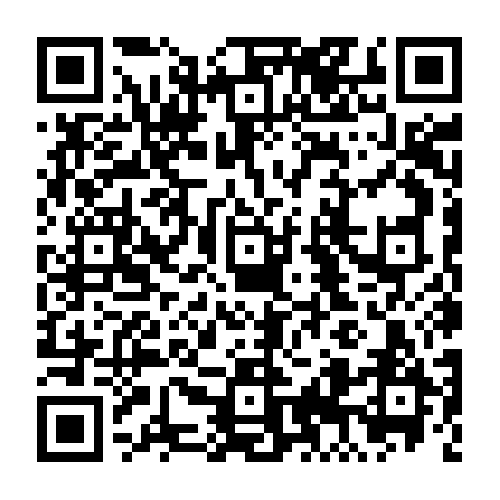 